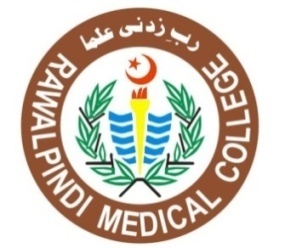 AUDIT REPORT 2020MEDICAL UNIT-IBENAZIR BHUTTO HOSPITALRAWALPINDIWARD AUDIT REPORT OF 2020WARD #3 (MALE SIDE) MU-IBBH, RAWALPINDIWARD REPORT OF 2020WARD # 3, FEMALE SIDEMU-I, BBH, RAWALPINDI.TOTAL MORTALITY RATEWard # 03, MU-I, BBH.OPD ADMISSION MONTHLY DATA, MU-I, BBHCOVID-19 DATA MEDICAL UNIT-IBENAZIR BHUTTO HOSPITAL, RAWALPINDI COVID-19 DATA MEDICAL UNIT-IBENAZIR BHUTTO HOSPITAL, RAWALPINDI COVID-19 DATA MEDICAL UNIT-IBENAZIR BHUTTO HOSPITAL, RAWALPINDI DR. FAZAL UR RAHMANPROFESSOR OF MEDICINEHEAD DEPARTMENT OF MEDICAL UNIT-IBENAZIR BHUTTO HOSPITALRAWALPINDIDR. FAZAL UR RAHMANPROFESSOR OF MEDICINEHEAD DEPARTMENT OF MEDICAL UNIT-IBENAZIR BHUTTO HOSPITALRAWALPINDIDR. SADAF ZAMANSENIOR REGISTRARMEDICAL UNIT-IBENAZIR BHUTTO HOSPITALRAWALPINDIDR. SARA MUSTAFASENIOR REGISTRARMEDICAL UNIT-IBENAZIR BHUTTO HOSPITALRAWALPINDIDR. SHAHEER AHSANSENIOR REGISTRARMEDICAL UNIT-IBENAZIR BHUTTO HOSPITALRAWALPINDIDR. SANA AHMEDSENIOR REGISTRARMEDICAL UNIT-IBENAZIR BHUTTO HOSPITALRAWALPINDISr. NoMonthAdmissionsShiftedLAMALAMALAMADeathDeathDeathDischargeDischargeDischargeDischarge1January960000171717656565652February720000212121373737373MarchNILNILNILNILNILNILNILNILNILNILNILNIL4AprilNILNILNILNILNILNILNILNILNILNILNILNIL5MayNILNILNILNILNILNILNILNILNILNILNILNIL6JuneNILNILNILNILNILNILNILNILNILNILNILNIL7 JulyNILNILNILNILNILNILNILNILNILNILNILNILSr.No8MonthAugustAdmission62Shifted0Lama0Lama0Death17Death17Death17Discharge31Discharge31Discharge31Discharge319September750002222223939393910October760002222224343434311November69010022222234343412DECEMBER          7100202020363636Sr. #MonthAdmissionAdmissionShiftShiftLAMALAMALAMALAMADeathDeathDischargeDischarge1January8383000000161653532February8080000000191946463MarchNILNILNILNILNILNILNILNILNILNILNILNIL4AprilNILNILNILNILNILNILNILNILNILNILNILNIL5MayNILNILNILNILNILNILNILNILNILNILNILNIL6JuneNILNILNILNILNILNILNILNILNILNILNILNIL7JulyNILNILNILNILNILNILNILNILNILNILNILNILSr.#8MonthAugustAdmission62Shifted0Shifted0Lama0Lama0Death09Death09Discharge49Discharge499September8300001010616110October6900002626313111November8400003030343412December7401010025253434Sr. NoMonthTotal AdmissionsMale ExpiriesFemale ExpiriesTotal Expiries1January1791716332February1522119403MarchNILNILNILNIL4AprilNILNILNILNIL5MayNILNILNILNIL6JUNENILNILNILNIL7JulyNILNILNILNIL8August1241709269September15822103210October14522264811November15322305212December145202545MONTHMONTHMALEMALEFEMALEFEMALETOTALTOTALJanuaryJanuary85785787687617331733FebruaryFebruary75675686286216181618MarchMarchNILNILNILNILNILNILAprilAprilNILNILNILNILNILNILMayMayNILNILNILNILNILNILJuneJuneNILNILNILNILNILNILJulyJulyNILNILNILNILNILNILMonthAugustMALE738MALE738FEMALE1211FEMALE1211TOTAL1949TOTAL1949September68668699499416801680October78078094294217221722November75375370470414571457December67767786286215391539MONTHGENDER ADMISSION DISCHARGE LAMASHIFT DEATH PRESENT OCTOBER MALE 1047204031213OCTOBER FEMALE 251802-0401TOTAL1299006031614MONTHS GENDER ADMISSION DISCHARGE LAMASHIFT DEATH PRESENT AUGUST2020 MALE 633908020905AUGUST2020 FEMALE 53300503-15TOTAL1166913050920MONTHS GENDER ADMISSION DISCHARGE LAMASHIFT DEATH PRESENT JANUARY2020 MALE 1418108270223JANUARY2020 FEMALE 22090306-0-4TOTAL1639011330227MONTHS GENDER ADMISSION DISCHARGE LAMASHIFT DEATH PRESENT DECEMBER2020 MALE 10765315-18DECEMBER2020 FEMALE 09644818-09TOTAL1914010133-25MONTHS GENDER ADMISSION DISCHARGE LAMASHIFT DEATH PRESENT SEPTEMBER2020 MALE 1046605061123SEPTEMBER2020 FEMALE 2003-030103TOTAL1246905091226MONTHS GENDER ADMISSION DISCHARGE LAMASHIFT DEATH PRESENT APRIL 2020MALE 553304021204APRIL 2020FEMALE 251402010304TOTAL804806031508COVID-19 DATA MEDICAL UNIT-IBENAZIR BHUTTO HOSPITAL, RAWALPINDI COVID-19 DATA MEDICAL UNIT-IBENAZIR BHUTTO HOSPITAL, RAWALPINDI COVID-19 DATA MEDICAL UNIT-IBENAZIR BHUTTO HOSPITAL, RAWALPINDI COVID-19 DATA MEDICAL UNIT-IBENAZIR BHUTTO HOSPITAL, RAWALPINDI COVID-19 DATA MEDICAL UNIT-IBENAZIR BHUTTO HOSPITAL, RAWALPINDI COVID-19 DATA MEDICAL UNIT-IBENAZIR BHUTTO HOSPITAL, RAWALPINDI COVID-19 DATA MEDICAL UNIT-IBENAZIR BHUTTO HOSPITAL, RAWALPINDI COVID-19 DATA MEDICAL UNIT-IBENAZIR BHUTTO HOSPITAL, RAWALPINDI GENDER ADMISSION DISCHARGE LAMASHIFT DEATH PRESENT February 2020MALE 985708170115February 2020FEMALE 20140202-02TOTAL1187110190177MONTHS GENDER ADMISSION DISCHARGE LAMASHIFT DEATH PRESENT May 2020MALE 552404041211May 2020FEMALE 361004041008TOTAL913408082219MONTHS GENDER ADMISSION DISCHARGE LAMASHIFT DEATH PRESENT June 2020MALE 402403080309June 2020FEMALE 251205040211TOTAL653608120520MONTHS GENDER ADMISSION DISCHARGE LAMASHIFT DEATH PRESENT July 2020MALE 302104070210July 2020FEMALE 221103060112TOTAL523207130322MONTHS GENDER ADMISSION DISCHARGE LAMASHIFT DEATH PRESENT November 2020MALE 925504012010November 2020FEMALE 583001-1809TOTAL1508505014819SRNAME & DESIGNATION RESEARCH WORK STATUS STATUS STATUS STATUS STATUS STATUS STATUS SYNOPSIS/DISSERTATIONPUBLICATION (ARTICLE / PAPER)SUBMITTEDAPPROVEDDATA COLLECTIONEXPECTED TIME OF COMPLETION OF STUDY PUBLISHEDJOURNAL NAME1DR AYESHA TAHIRPGT  HYPERURICEMIA AS AN INDEPENDENT RISK FACTOR FOR ACUTE CORONARY SYNDROME IN PATIENT  SYNOPSISYESNONANANANA2MUHAMMAD MUJEEB HASSANPGTFEEDING AND NUTRITIONAL REQUIREMENTS OF INFANTSARTICLEYESNONANAyesSJRMCA CASE  OF ALBERS  SCHONBERG DISEASE  CASE REPORT YESNONANAyesSJRMCPATTERN OF BACTERIAL CULTURE IN INTENSIVE CARE UNIT OF HFH RAWALPINDIARTICLE YESNONANAyesSJRMCQUALITY OF LIFE  IN CHRONIC HEMODIALYSIS PATIENTSARTICLEYESNONANAyesSJRMCCOMPARISON OF SINGLE DOSE OF FOSFOMYCIN VERSES 05 DOSE CASE OF CIPROFLOXACIN IN PATIENT WITH UNCOMPLICATED URINARY TRACT INFECTIONSYNOPSISNONONANANANA3HAMNA JAVEDPGT PREVALENCE OF VENTILATOR ACQUIRED PNEUMONIA IN PATIENTS ADMITTED IN MEDICAL ICU IN TERTIARY CARE HOSPITALARTICLEY/NY/NY/NNANA2. REPLACE RATE OF PULMONARY TB IN PATIENTS PRESENTING IN TERTIARY CARE HOSPITALARTICLE Y/NY/NY/NNANA4HINA FARHATPGTOUTCOME IN TBM PTS WHO PRESENT WITH COMPLICATION SYNOPSISY/NY/NY/NNANA5DR FARIA KHAN PGTPREVALENCE OF ADVERSE CARDIOVASCULAR EVENTS IN CKD PATIENTS WITH HYPOPHOSPHATEMIASYNOPSIS Y/NNOY/NY/N6DR SABAPGTUNMET NEEDS FOR FAMILY PLANNING ARTICLEY/NY/NY/NYESSJRMCPOLYGLANDULAR AUTOIMMUNE SYNDROME TYPE CASE REPORT Y/NY/NY/NYES SJRMC07DR AMBERPGTAPPROVED DISSERTATION OF FREQUENCY OF PPI USE IN CIRRHOTIC PTS PRESENTING WITH SBP SYNOPSISY/NY/NY/NNANA08FAISALSEASONALITY IN PRESENTATION OF ACUTE APPENDICITIS ARTICLEY/NY/NY/NNANA09DR MEHWISHPGTFREQUENCY OF HYPOMAGNESAEMIA IN ISCHEMIC STROKE AND CORRELATION OF SEVERITY OF ISCHEMIC STROKE IN MODIFIED RANKIN SCALE WITH SERUM MG LEVELS.SYNOPSISY/NY/NY/NNANA10DR SHAMRAN SHABANPGTFREQUENCY OF HYPOALBUMINEMIA IN PATIENTS WITH ISCHEMIC STROKE SYNOPSISY/NY/NY/NNANA11DR AQSAPGT ROLE OF ZINC SUPPLEMENTATION IN CIRRHOSIS 2MDRY TO HCV DCLD SYNOPSIS SUBMITTED BUT NOT IMPROVED SYNOPSISY/NY/NY/NNANA